Shelby Sentinels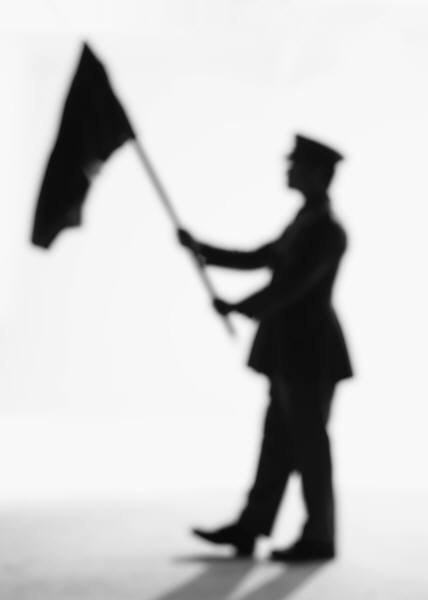  Shelby County Historical Society Youth Ambassadors11th grade students from all high schools in Shelby County apply for this opportunity through a short essay application. (Only Shelby County residents are eligible)Students can receive packets from school counselors, history teachers or from the Shelby County Historical SocietyPackets must be postmarked by Monday, September 19th Representatives from business, education and the historical society will read and choose team members. History teacher recommendation required Students volunteer to help with Shelby County Historical Society events (This will allow students to get their required 5 hours of community service)Students will attend 2 Saturday educational/training meetings about the history of Shelby County  Students will have the opportunity to compete for a $1000 scholarshipTo compete for the scholarship, students will attend both trainings, support at least one Shelby County Historical Society event and work together to complete a group projectShelby Sentinels will become automatic members of the SC Historical SocietyFor more information please email shelbysentinel@outlook.com or go to www.shelbysentinel.com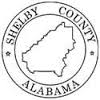 Human history becomes more and more a race between education and catastrophe.H.G. WELLS, The Outline of History